IKM-Manning Middle School6th, 7th, 8th Math Handbook2015-2016Name _____________________		      Grade ___________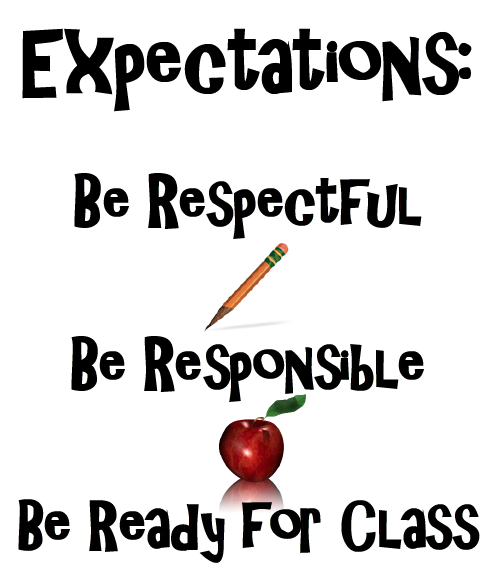 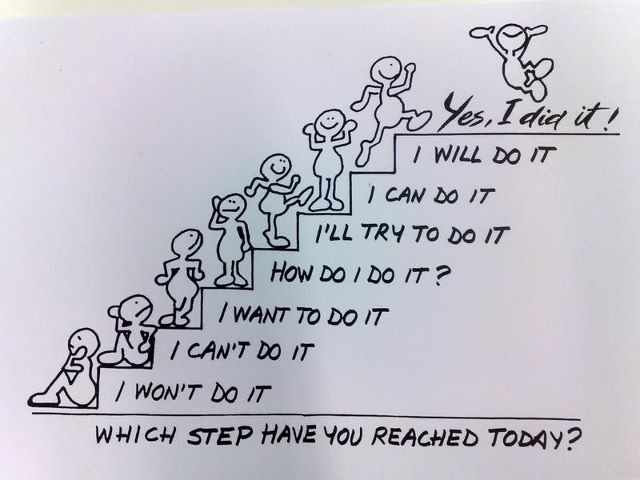 IKM-Manning Middle School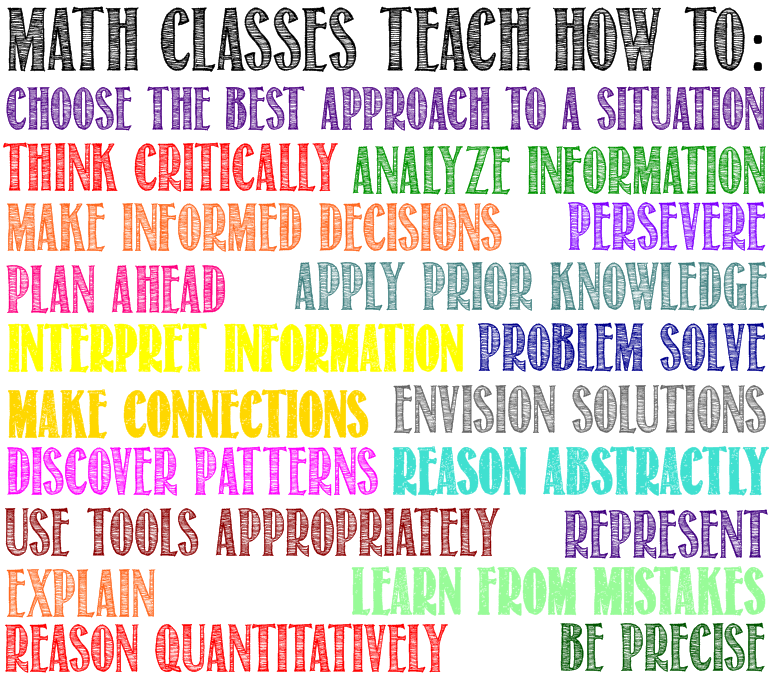 6th, 7th, 8th Math Handbook2015-2016Classroom Rules:•  Be Respectful		•	Be Responsible	•	Be Ready for ClassRequired Materials:pencil	•	loose leaf papertextbook	•	3-ring binder (black)pen (any color)	•	2 composition notebooks (at least 100 pages in each)Homework:Homework is due at the beginning of class, the day it is due.Homework must be organized and legible. Sloppy or unorganized work is unacceptable.Work done in ink will not be accepted and must be redone.A sufficient amount of work must be shown for each homework problem.Homework Scoring:   	Homework completed with all problems correct and a sufficient amount of work for each problem will be given 1 point. Homework which is not completed, has one or more incorrect answers, or is lacking a sufficient amount of work will be given 0 points until the assignment is completed, with all problems correct and a sufficient amount of work, at which time the assignment will receive 1 point.*Students Who Earned 80% or Better on the Most Recent TestHomework completed with a sufficient amount of work for each problem will be given 1 point. Homework which is not completed or is lacking a sufficient amount of work, will be given 0 points until the assignment is completed, with a sufficient amount of work, at which time the assignment will receive 1 point. All homework assignments for a chapter must be completed by the date of the chapter test. Homework assignments which are not completed by that date will receive 0 points.A Weekly Quiz will be given every Thursday. Corrections and/or retakes will not be given for homework Quizzes.Tests:Any test can be retaken.  An online Test Retake Ticket must be completed prior to retaking a test.Test retakes may be taken before school, after school, or during study hall and must be scheduled with Mrs. Wall at least one day in advance.Test Grading:The number correct will be calculated for each test and the following scores will be given:Course Grading:Grades will be calculated using weighted grading	Tests	60%	Homework	  5%	Quizzes	25%	Notebook	10%Grading Scale:The IKM-Manning Middle School grading scale is outlined in the Student Handbook on pg. 11 as follows:         All classes that assign grades by percentages will use the following grade cutoffs:	A	94%		A-	92%		B+	91%	 	B	84%		B-	82%	C+	81%		C	74%		C-	72%	D+	71%	D	64%	D-	62%	F	< 62%Mrs. Wall’s ScheduleNumber CorrectScore20100 (A+)18, 1995 (A)16, 1790 (B)14, 1585 (B)1380 (C+)1275 (C)1170 (D)1065 (D)960 (F)855 (F)750 (F)645 (F)540 (F)435 (F)330 (F)225 (F)120 (F)00 (F)ClassPeriod / Time6th Grade Math1st / 8:55-9:016th Grade Math2nd / 9:04-9:488th Grade Math3rd / 9:51-10:358th Grade Math4th / 10:38-11:25Lunch11:25-11:50STAR11:50-12:157th Grade Math5th / 12:19-1:037th Grade Math6th / 1:07-1:51Planning Time7th / 1:54-2:387th / 8th Grade Study Hall8th / 2:41-3:30